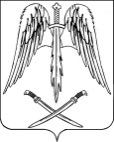 АДМИНИСТРАЦИЯ АРХАНГЕЛЬСКОГО СЕЛЬСКОГО ПОСЕЛЕНИЯТИХОРЕЦКОГО РАЙОНАРАСПОРЯЖЕНИЕот 13.02.2023                                                                                                     № 21-рстаница  АрхангельскаяОб утверждении плана противодействия коррупции в Архангельском сельском поселении Тихорецкого районаВ соответствии с частью 7 статьи 38 Федерального закона от 5 апреля 2013 года № 44-ФЗ «О контрактной системе в сфере закупок товаров, работ, услуг для обеспечения государственных и муниципальных нужд», с учетом требований ст. 11 Федерального закона от 25 декабря  2008 года № 273-ФЗ «О противодействии коррупции», а также методических рекомендаций по выявлению и минимизации коррупционных рисков при осуществлении закупок товаров, работ, услуг для обеспечения государственных или муниципальных нужд, утвержденных Минтруда России:1. Утвердить план противодействия коррупции в Архангельском сельском поселении Тихорецкого района.2. Общему отделу администрации Архангельского сельского поселения Тихорецкого района  (Черемисина А.В.) разместить настоящее распоряжение на официальном сайте Архангельского сельского поселения Тихорецкого района в информационно-коммутационной сети «Интернет»3. Контроль за выполнением настоящего распоряжения оставляю за собой.4. Распоряжение вступает в силу со дня его подписания.Исполняющий обязанности главыАрхангельского сельского поселения Тихорецкого района                                                     Н.А. БулатоваПриложение к распоряжению администрации Архангельского сельского поселения Тихорецкого района от _____________№_____ПЛАНпротиводействия коррупции в Архангельском сельском поселении Тихорецкого районаНачальник общего отдела администрации Архангельского сельскогопоселения Тихорецкого района                                                      А.В. ЧеремисинаЛИСТ СОГЛАСОВАНИЯпроекта распоряжения администрации Архангельского сельского поселенияТихорецкого районаот _________________№_______Проект подготовлен и внесен:Начальник общего отдела  администрации Архангельского сельского поселения Тихорецкого района                                                                   А.В. ЧеремисинаПроект согласован: Начальник финансово-экономического отдела, главный бухгалтер администрации Архангельского сельского поселения Тихорецкого района                                                                        Л.А. ЗахарченкоГлавный  специалист администрацииАрхангельского сельского поселения Тихорецкого района					           А.Н. СефероваЛИСТ ОЗНАКОМЛЕНИЯпроекта распоряжения администрации Архангельского сельского поселенияТихорецкого районаот _________________№_______Ознакомлен:Начальник общего отдела  администрации Архангельского сельского поселения Тихорецкого района                                                                   А.В. ЧеремисинаГлавный  специалист администрацииАрхангельского сельского поселения Тихорецкого района					           А.Н. Сеферова№ п/пМероприятиеОтветственныйисполнительСрок исполнения12341Внесение изменений в план противодействия коррупции в Архангельском сельском поселении Тихорецкого районаЧеремисина А.В., Сеферова А.Н.постоянно,по мере необходимости2Подготовка ежегодного доклада (отчета)                                             о выполнении планов противодействия коррупции и его размещение в разделе «Противодействие коррупции» на странице официального сайта администрации Архангельского сельского поселения Тихорецкого района в информационно-телекоммуникационной сети «Интернет» (далее – официальный сайт администрации). Контроль за локальными нормативными правовыми актами, принимаемыми подведомственными муниципальными учреждениями (предприятием)Черемисина А.В., Сеферова А.Н.не позднее 1 августа2023 года3Внесение в должностные инструкции:1) начальника отдела функций по контролю за:-реализацией мер по противодействию коррупции в администрации, подведомственных муниципальных учреждениях (предприятием), в том числе при осуществлении закупок товаров, работ, услуг для муниципальных нужд;-локальными нормативными правовыми актами, принимаемыми подведомственными учреждениями (предприятием);2) муниципального служащего отдела, ответственного за реализацию мер по противодействию коррупции в Архангельском сельском поселении Тихорецкого района - мер по противодействию коррупции при осуществлении закупок товаров, работ, услуг для муниципальных нужд (включая урегулирование конфликта интересов) (далее – ответственное должностное лицо);3) муниципальных служащих, проходящих муниципальную службу на должностях, замещение которых связано с коррупционными рисками, - подробной регламентации обязанностей при осуществлении должностных полномочий и постоянная их актуализация в связи с изменениями законодательства;4) муниципальных служащих, участвующих в осуществлении закупок:- подробной регламентации обязанностей при осуществлении должностных полномочий и постоянная их актуализация в связи с изменениями законодательства;- право ежегодного добровольного представления декларации о возможной личной заинтересованности по форме, рекомендованной Минтрудом РоссииЧеремисина А.В. не позднее 1 августа2023 года4Осуществление постоянного контроля за исполнением должностных обязанностей муниципальными служащими,  в том числе:- проходящими муниципальную службу на должностях, замещение которых связано с коррупционными рисками, определенных распоряжением администрации Архангельского сельского поселения Тихорецкого района;- участвующих в осуществлении закупок.Черемисина А.В., Сеферова А.Н.постоянно5Обеспечение размещения проектов муниципальных нормативных правовых актов администрации Архангельского сельского поселения Тихорецкого района на официальном сайте администрации в разделе «Антикоррупционная экспертиза/Противодействие коррупции» для проведения независимой антикоррупционной экспертизы, а также направления проектов                                        в Тихорецкую межрайонную прокуратуру на антикоррупционную экспертизу Черемисина А.В., Сеферова А.Н.,Чаплыгина М.А. постоянно6Осуществление комплекса разъяснительных мер по соблюдению муниципальными служащими ограничений и запретов, по исполнению ими обязанностей, установленных в целях противодействия коррупции, оказание муниципальным служащим консультативной помощи по вопросам, связанным с применением на практике требований к служебному поведению и общих принципов служебного поведенияЧеремисина А.В., Сеферова А.Н.постоянно7Принятие мер по предотвращению                                             и урегулированию конфликта интересов, направленных на ограничение влияние личной заинтересованности муниципальных служащих на реализуемые ими трудовые функции, принимаемые деловые решения, в том числе при осуществлении закупок товаров, работ, услуг для обеспечения муниципальных нужд администрации Архангельского сельского поселения Тихорецкого районаЧеремисина А.В., Сеферова А.Н.постоянно 8Проведение с муниципальными служащими администрации Архангельского сельского поселения Тихорецкого района семинаров-совещаний, иных мероприятий по вопросам противодействия коррупции, формированию у муниципальных служащих негативного отношения к дарению подарков в связи с их должностным положением или в связи с исполнением ими служебных обязанностейЧеремисина А.В., Сеферова А.Н.ежеквартально9Размещение в здании администрации Архангельского сельского поселения Тихорецкого района на информационных стендах печатных агитационных материалов по вопросам профилактики и противодействия коррупцииЧеремисина А.В., Сеферова А.Н.постоянно10Учет обращений граждан и организаций, содержащих информацию о коррупционных правонарушениях в администрации Архангельского сельского поселения Тихорецкого района и принятие по ним соответствующих мер в порядке, установленном законодательствомЧеремисина А.В., Сеферова А.Н.постоянно11Контроль за размещением уставов подведомственных муниципальных учреждений (предприятий) администрации Архангельского сельского поселения Тихорецкого района (далее – учреждения (предприятия) в актуальной редакции на страницах официального сайта администрации Архангельского сельского поселения Тихорецкого района в информационно-телекоммуникационной сети «Интернет» Черемисина А.В., Сеферова А.Н.постоянно12Проведение анализа достоверности и полноты сведений о доходах, расходах, об имуществе и обязательствах имущественного характера, представляемых руководителями муниципальных учреждений (предприятия) Черемисина А.В., Сеферова А.Н.ежегодно13Организация повышения квалификации руководителей подведомственных муниципальных учреждений (предприятия) по дополнительным профессиональным программам в области противодействия коррупции; в сфере закупок Черемисина А.В., Захарченко Л.А.в течение года14Мониторинг изменений законодательства Российской Федерации, судебной практики для применения в работе по противодействию коррупцииЧеремисина А.В., Сеферова А.Н.постоянно15Рассмотрение вопросов правоприменительной практики по результатам вступивших в законную силу решений судов о признании недействительными ненормативных правовых актов администрации Архангельского сельского поселения Тихорецкого района, незаконными решений и действий (бездействия) администрации, подведомственных муниципальных учреждений (предприятия) и их должностных лицЧеремисина А.В., Сеферова А.Н.постоянно16Обеспечение использования общественных (публичных) слушаний при рассмотрении вопросов, для решения которых требуется учет общественного мнения в соответствии с бюджетным, земельным, градостроительным законодательством, законодательством о местном самоуправленииЧеремисина А.В., Сеферова А.Н.постоянно 17Осуществление мер по противодействию коррупции при проведении закупок товаров, работ, услуг для обеспечения муниципальных нужд в соответствии с Федеральным законом от 5 апреля 2013 года № 44-ФЗ «О контрактной системе в сфере закупок товаров, работ, услуг для обеспечения государственных и муниципальных нужд», в том числе:1) направление предложений по обучению муниципальных служащих администрации Архангельского сельского поселения Тихорецкого района, в должностные обязанности которых входит участие в проведении закупок, по дополнительным профессиональным программам в сфере закупок, в области противодействия коррупции; 2) применение на практике рекомендованных типовых ситуаций возникновения конфликта интересов в сфере закупок товаров, работ, услуг для муниципальных нужд;3) ежегодное добровольное представление муниципальными служащими администрации Архангельского сельского поселения Тихорецкого района, в должностные обязанности которых входит участие  в проведении закупок товаров, работ, услуг для обеспечения муниципальных нужд, декларации                               о возможной личной заинтересованности по форме, рекомендованной Минтрудом РоссииЗахарченко Л.А., Черемисина А.В.,Сеферова А.Н.1) ежегодно2) ежегодно3) ежегодно18Недопущение составления и подписания неофициальной отчетности, использования поддельных документовЧеремисина А.В., Сеферова А.Н.постоянно19Осуществление наставничества в отношении вновь принятых муниципальных служащих администрации Архангельского сельского поселения Тихорецкого района, руководителей учреждений (предприятия), в том числе по вопросам профилактики  и противодействия коррупции Черемисина А.В., Сеферова А.Н.постоянно20Размещение в разделе «Противодействие коррупции» на официальном сайте администрации Архангельского сельского поселения Тихорецкого района ежегодного отчета об исполнении плана противодействия коррупции Черемисина А.В., Сеферова А.Н.Ежегодно, до 20 января21Тестирование руководителей учреждений (предприятий) на знание антикоррупционного законодательстваЧеремисина А.В., Сеферова А.Н.ежегодно22Осуществление контроля за исполнением руководителями учреждений (предприятия) плана противодействия коррупции учреждений (предприятия) и его Черемисина А.В., Сеферова А.Н.постоянно «Об утверждении плана противодействия коррупции в Архангельском сельском поселении Тихорецкого района»«Об утверждении плана противодействия коррупции в Архангельском сельском поселении Тихорецкого района»